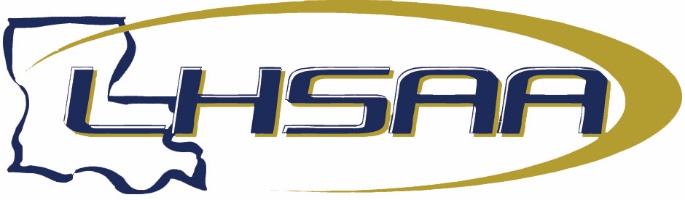 2023-24 ALL-ACADEMIC BOYS FOOTBALL TEAM(Non-select- Saturday, Dec 9th, halftime of the 7PM game)2023-24 ALL-ACADEMIC BOYS FOOTBALL TEAM(Select- Friday, Dec 8th, halftime of the 7PM game) NameYearSchoolSportClassDivisionGPANon-SelectNathan Hill2023-24AirlineFB5AI4.0000Non-SelectWalker Poe2023-24AlbanyFB3AII4.0000Non-SelectDimitri Carr II2023-24ArcadiaFB1AIV4.0000Non-SelectClassie Ballou2023-24BarbeFB5AI4.0000Non-SelectAidan Koch2023-24Belle ChasseFB4AI4.0000Non-SelectKaleb Wallace2023-24Belle ChasseFB4AI4.0000Non-SelectTravis Flowers2023-24BentonFB5AI4.0000Non-SelectHunter Kidder2023-24CeciliaFB4AII4.0000Non-SelectWyatt Daigle2023-24Church PointFB3AII4.0000Non-SelectCarter Fontenot2023-24Church PointFB3AII4.0000Non-SelectZachery Williamson2023-24Denham SpringsFB5AI4.0000Non-SelectQuentin Reese Pharris2023-24DeQuincyFB2AIII4.0000Non-SelectTanner Stanga2023-24East AscensionFB5AI4.0000Non-SelectAndrew Burnaman2023-24East BeauregardFB1AIV4.0000Non-SelectWyatt Richard2023-24ErathFB3AII4.0000Non-SelectBranson Word2023-24ErathFB3AII4.0000Non-SelectJoshua Simien2023-24EuniceFB4AII4.0000Non-SelectTravon Dickerson2023-24FranklinFB2AIV4.0000Non-SelectJackson Cordill2023-24Franklin ParishFB4AII4.0000Non-SelectGarrett Hunt2023-24Franklin ParishFB4AII4.0000Non-SelectConnor Miano2023-24Grand LakeFB2AIV4.0000Non-SelectJackson Hedrick2023-24GrantFB4AII4.0000Non-SelectLandon Vallee2023-24GrantFB4AII4.0000Non-SelectBrody Hebert2023-24H.L. BourgeoisFB5AI4.0000Non-SelectRyan Gregson2023-24HahnvilleFB5AI4.0000Non-SelectBryson Hinkie2023-24HaughtonFB5AI4.0000Non-SelectCaleb Lee2023-24HaughtonFB5AI4.0000Non-SelectLawson Moock2023-24HaughtonFB5AI4.0000Non-SelectJoshua Smith2023-24HaughtonFB5AI4.0000Non-SelectLuke Guillory2023-24IowaFB3AII4.0000Non-SelectJoseph Natali2023-24IowaFB3AII4.0000Non-SelectTrent Wilson2023-24IowaFB3AII4.0000Non-SelectSean Derr2023-24LaSalleFB1AIV4.0000Non-SelectCorbett Robbins2023-24LeesvilleFB4AII4.0000Non-SelectTrevor Dooley2023-24LoreauvilleFB2AIII4.0000Non-SelectLuke Babin2023-24LutcherFB4AII4.0000Non-SelectQuinn Smith2023-24LutcherFB4AII4.0000Non-SelectJaxon Foster2023-24ManyFB2AIII4.0000Non-SelectIan Carmichael2023-24Morgan CityFB4AII4.0000Non-SelectNameYearSchoolSportClassDivisionGPANon-SelectJacob Deal2023-24NevilleFB4AI4.0000Non-SelectThomas Clack2023-24Oak GroveFB2AIV4.0000Non-SelectLandon Ferrell2023-24Oak GroveFB2AIV4.0000Non-SelectTruitt Tietz2023-24Oak GroveFB2AIV4.0000Non-SelectGavin Waters2023-24Ouachita ParishFB5AI4.0000Non-SelectJason Nall2023-24ParkwayFB5AI4.0000Non-SelectNoah Barber2023-24PineFB3AIII4.0000Non-SelectLuke Spears2023-24PineFB3AIII4.0000Non-SelectHeath Temples2023-24PineFB3AIII4.0000Non-SelectAustin Warren 2023-24PineFB3AIII4.0000Non-SelectDiego Davis2023-24PlaquemineFB4AII4.0000Non-SelectGavin GIll2023-24PonchatoulaFB5AI4.0000Non-SelectGrant Gill2023-24PonchatoulaFB5AI4.0000Non-SelectManning Fontenot2023-24RayneFB4AII4.0000Non-SelectWilliam Guidry2023-24RayneFB4AII4.0000Non-SelectBlaine Savoie2023-24RosepineFB2AIII4.0000Non-SelectNathan Johnson2023-24RustonFB5AI4.0000Non-SelectJoshua Haaga2023-24SlidellFB5AI4.0000Non-SelectLuke Gisclair2023-24South BeauregardFB3AIII4.0000Non-SelectTyler Autin2023-24South LafourcheFB4AI4.0000Non-SelectAbram Bourg2023-24South LafourcheFB4AI4.0000Non-SelectIan Neil2023-24South TerrebonneFB4AI4.0000Non-SelectAndrew Angelle2023-24SouthsideFB5AI4.0000Non-SelectCooper Cheatwood2023-24St. AmantFB5AI4.0000Non-SelectLuke Raffray2023-24St. AmantFB5AI4.0000Non-SelectWill Wactor2023-24SterlingtonFB3AIII4.0000Non-SelectTyler Covington2023-24WalkerFB5AI4.0000Non-SelectDawson Spearman2023-24WalkerFB5AI4.0000Non-SelectBrantley Tate2023-24WalkerFB5AI4.0000Non-SelectLuke Luntsford2023-24WelshFB2AIV4.0000Non-SelectGrant Edmondson2023-24West MonroeFB5AI4.0000Non-SelectHayden Federico2023-24West MonroeFB5AI4.0000Non-SelectAaron Leshe2023-24West MonroeFB5AI4.0000Non-SelectJacob Jones2023-24WinnfieldFB2AIII4.0000Non-SelectEli Little2023-24WinnfieldFB2AIII4.0000Non-SelectNameYearSchoolSportClassDivisionGPASelectTyler Feaster2023-24AlexandriaFB5AI4.0000selectDouglas Rivet2023-24AlexandriaFB5AI4.0000selectBrennan Tripode2023-24Ascension CatholicFB1AIV4.0000selectBrennan Hoffpauir2023-24Ascension ChristianFB1AIV4.0000selectConnor Edmond2023-24Ascension EpiscopalFB2AIII4.0000selectPeyton Peebles2023-24Ascension EpiscopalFB2AIII4.0000selectIan Ricketts2023-24BuckeyeFB3AII4.0000selectHunter Rodriguez2023-24BunkieFB3AIII4.0000selectAbram Murray2023-24C.E. ByrdFB5AI4.0000selectHeath Gross2023-24Calvary BaptistFB2AIII4.0000selectZachary Robinson2023-24Calvary BaptistFB2AIII4.0000selectNicholas Ferrell2023-24Catholic - B.R.FB5AI4.0000selectHunter Ullrich2023-24Catholic - B.R.FB5AI4.0000selectJackson Jewell2023-24Catholic - P.C.FB1AIV4.0000selectHudson Moore2023-24Catholic - P.C.FB1AIV4.0000selectLawson Lillo2023-24Cedar CreekFB1AIV4.0000selectKareem Badawi2023-24EpiscopalFB2AIII4.0000selectEthan Paredes2023-24Evangel ChristianFB4AII4.0000selectGregory Henderson2023-24George Washington CarverFB4AII4.0000selectCarter Faucheux2023-24Hanson MemorialFB1AIV4.0000selectUnmesh Chakravarty2023-24Haynes AcademyFB3AIII4.0000selectMace Charpentier2023-24Houma ChristianFB2AIII4.0000selectBrady Marcel2023-24Houma ChristianFB2AIII4.0000selectSamuel Martines2023-24Houma ChristianFB2AIII4.0000selectCade Robichaux2023-24Houma ChristianFB2AIII4.0000selectJordan Allen 2023-24Jefferson Rise CharterFB2AIII4.0000selectDagan Bruno2023-24John Curtis ChristianFB5AI4.0000selectRhys Cohen2023-24John Curtis ChristianFB5AI4.0000selectBryce Godfrey2023-24John Curtis ChristianFB5AI4.0000selectCary Aymond2023-24Lafayette ChristianFB4AII4.0000selectBenjamin Harrison2023-24Northlake ChristianFB2AIII4.0000selectAndrew Mosher2023-24Ouachita ChristianFB1AIV4.0000selectZachary White2023-24Ouachita ChristianFB1AIV4.0000selectEvan Hayes2023-24Parkview BaptistFB3AIII4.0000selectJames Thompson2023-24Pope John Paul IIFB2AIII4.0000selectAiden Ocmond2023-24St. CharlesFB2AIII4.0000selectMatthew McGee2023-24St. EdmundFB1AIV4.0000selectCopeland Miller2023-24St. EdmundFB1AIV4.0000selectGarrett Taylor2023-24St. FrederickFB1AIV4.0000selectGavin Landry2023-24St. Michael the ArchangelFB4AII4.0000selectMatthew Gomez2023-24St. Thomas MoreFB4AII4.0000selectHarry Beacham2023-24University LabFB3AIII4.0000selectRoy Bertrand IV2023-24Vermilion CatholicFB1AIV4.0000selectEthan Landry2023-24Vermilion CatholicFB1AIV4.0000selectPhillip Summers2023-24Vermilion CatholicFB1AIV4.0000select